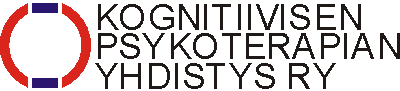 Pöytäkirjape  16.12.2022 klo 16.00Paikka: Ravintola Marski ja Zoom-kokousLäsnä Niklas Granö, Hannele Helander, Laura Salmijärvi, Heidi Pyykkönen, Mervi Koivisto, Terhi Tammi, Kimmo Pihlaja, Nonna Vanhalakka, Janne-Jukka Huopaniemi, Anu Varstala (kokouksen sihteeri)Kokouksen avaus.Kokous avattiin klo 16.04Laillisuus ja päätösvaltaisuus.Kokous todettiin lailliseksi ja päätösvaltaiseksi.Esityslistan hyväksyminen.Kokouksen esityslista hyväksyttiin.Edellisen kokouksen pöytäkirjan hyväksyminen.Edellisen kokouksen 4.11.2022 hyväksyttiin.5.   Hallinto- ja talousasiat.5.1.VuosikelloVuosikokous on sovittu pidettäväksi Bottalla. Tässä kokouksessa päätettiin pitää kokous läsnäolotilaisuutena. Päätettiin juomista, Kopsy tarjoaa alkumaljan ja kaksi kaatoa viiniä. Menun valinta jäi vielä ohjelmatoimikunnan päätettäväksi. Tarjoilut on ilmoitettava Bottalle viimeistään 1.4.2023. Ilmoittautumisten määräajaksi sovittiin tämä perusteella 29.3.2022. Sovittiin, että Anu lähettää tiedon ilmoittautuneiden määrästä ja erityisruokavalioista Lauralle 30.3.2022. Sovittiin, että Niklas kysyy Maarialta vuosikokous esitelmän otsikkoa. Vuosikokouksen todettiin olevan ilmainen kaikille osallistujille. Niklas kysyy ”Psyko” -bändiä esiintymään cocktailtilaisuudessa.5.2. Excel aikaisemmista päätöksistäKäytiin läpi päätös-excel ja todettiin sen olevan ajan tasalla.Keskusteltiin päätös-excelin pohjalta seuraavista yhteistyöasioista:ISPS:n tulevasta kansainvälisestä tapahtumasta todettiin, että se voi mahdollisesti tuoda tullessaan vapaaehtoistyöntekijöiden tarvetta Kopsyssä. Laura kertoo tulevaisuudessa lisää tästä. Kehopsykoterapia-aiheesta yhteistyökutsu psykofyysinen psykoterapian ry:stä. Hannele lupasi pyytää lisätietoa aiheesta ja hän lupasi olla vapaaehtoisena toimijana välittämässä lisää tietoa tästä yhteistyöpyynnöstä. Hannele lähettää kutsun Anulle tiedoksi. Heidi ilmoittautui mukaan myös vapaaehtoiseksi.6.   Tapahtuma- ja jäsenasiat. 6.1. Uudet ja eroavat jäsenet.   4 uutta jäsentä ja 1 eroava hyväksyttiin.      6.2. Apurahat ja niiden suuruus- mm. lopputöiden esittelemiseen kotimaisissa konferensseissaJyväskylän psykoterapiatutkimuspäivät apuraha lopputöiden esittelyyn käytiin keskustelua. Matka-apurahaa on haettavissa yhteensä 3000€. Kotimaisiin konferensseihin voi hakea max. 300€/hakija ja ulkomaalaisiin max. 750€/hakija.Hakemuksen jättämisen aikaraja on 31.01.2023 mennessä.Päätettiin, että Anu lähettää matka-apurahahakemuksen jäsenkirjeessä tiedoksi.	Sovittiin, että Kopsy kokoustaa apurahapäätöksen sähköpostikokouksella määräajan jälkeen.Päätös pöytäkirjaan lisätään lopputyöstipendin vuonna 2023 saaneet henkilöt 80€/henkilöJohanna VesaSaara SaukonojaMarika Myllylä      6.3.Kevään jäsentapahtuma ja paneelikeskusteluPäätettiin, että järjestetään jäsenilta - paneelikeskustelu teemalla “Miten määritelemme kognitiivisen psykoterapian identiteetti?” Ulkopuolisten palkkiota ei päätetty. Ehdotettiin 25. elokuuta ja loppukesään piknikkiä Suomenlinnassa/Hietsussa.Päätettiin, että keväälle ei järjestetä enää muita tapahtumia yhdistyksen puolesta.7.   Kouluttajaverkosto- ja psykoterapeuttikoulutustyöryhmän asiatTurun kouluttajafoorumin kuulumiset käytiin läpi ja keskusteltiin kohtaan 10.1. kirjatuista psykoterapian etiikkaan liittyvistä asioista.8.   SIG - asiatSkeematerapian iso SIG helmikuussa sai luvan käyttää läsnä tilaisuuteen kahvityyppiseen tarjoilun Kopsyn kustantamana.EFT- tapaamisen joulukuun 10. kuulumiset. Kokouksessa oli sovittu oppaan suomentamisesta ja pohdinnassa oli myös EFT -työkirjan toteuttaminen.9.   Mediatyöryhmä.	9.1. Kopsyn Verkkolehti – toiminnan uudelleen järjestäminenPyydetään Ristolta ne opinnäytetyöt takaisin, jotka ovat jo tarkastettuja ja toimitettu hänelle, mikäli ei itse julkaise niitä. Päätettiin, että verkkolehden päätoimittajan yhteystiedot vaihdetaan uusille nettisivuille, mikäli Risto ei vastaa Niklaksen tiedusteluihin. Niklas on yhteydessä Risto Valjakkaan ja ilmoittaa asian. Niklas laittaa Anulle tiedon siitä mitkä yhteystiedot muutetaan sivustolla ja koska sen voi tehdä.      9.2. Verkkosivujen päivittämisen tilanne ja organisaatiokaavio	Todettiin, että päivittäminen etenee ja oletetaan, että sivut saadaan julkaistua vuoden vaihteen tienoilla.10.  Muut asiat.       10.1. EABCT eettinen ohjeistus KOPSYn eettisen ohjeistuksen pohjaksi?Sovittiin, että selvitetään, onko eettinen työryhmä toiminnassa ja ketkä siihen kuuluvat. Yleinen ohjeistus käydään EABCT ohjeistuksen valmistuttua sitä vasten läpi. Niklas jakaa EABCT ohjeistuksen kaikille hallituksen jäsenille, kun on saanut sen.10.2. 50-vuotisjuhlatoimikuntaMaaria Koivisto on ilmoittautunut ryhmänvetäjäksi toimittamaan 50-vuotisjulkaisua. 11.  Puheenjohtaja päättää kokouksen.	Kokous päätettiin klo 19.06.